О мерах социальной поддержки в виде частичной компенсациимедицинским работникам (врачебному персоналу) расходов, связанных с наймом (арендой) жилых помещенийВ соответствии с Бюджетным кодексом Российской Федерации, Федеральным Законом от 06.10.2003 №131-ФЗ «Об общих принципах организации местного самоуправления в Российской Федерации», статьей 17 Федерального закона от 21.11.2011 № 323-ФЗ «Об основах охраны здоровья граждан в Российской Федерации», Законом  Самарской области от 03.10.2014 №82-ГД «Об отдельных вопросах в сфере охраны здоровья граждан в Самарской области», постановлением Правительства Самарской области от 27.11.2013 № 674 «Об утверждении государственной программы Самарской области «Развитие здравоохранения в Самарской области» на 2014-2032 годы, постановлением Администрации муниципального района Камышлинский Самарской области от 28.12.2018 № 577 «Об утверждении муниципальной программы «Медицинские кадры муниципального района Камышлинский Самарской области на 2019-2025 годы», в целях реализации мероприятий, направленных на обеспечение квалифицированными медицинскими кадрами и сохранение имеющегося кадрового потенциала, руководствуясь Уставом муниципального района Камышлинский Самарской области, Администрация муниципального района Камышлинский Самарской области  ПОСТАНОВЛЯЕТ:1.Утвердить «Положение о частичной компенсации медицинским работникам (врачебному персоналу) расходов, связанных с наймом (арендой) жилых помещений» согласно Приложению к настоящему постановлению.2.Выплату компенсации осуществлять за счет средств бюджета муниципального района Камышлинский Самарской области в пределах бюджетных ассигнований.3.Разместить настоящее постановление на официальном сайте Администрации муниципального района Камышлинский Самарской области в сети Интернет. 4. Контроль за исполнением настоящего постановления возложить на заместителя Главы муниципального района по социальным вопросам  Павлова А.М.5. Настоящее постановление вступает в силу после его подписания.Глава муниципального района                                                    Р.К. Багаутдинов Загретдинова, 3-32-38                                                                                                         Приложение  к постановлению Администрациимуниципального района КамышлинскийСамарской областиот 27.06.2022г. №298ПОЛОЖЕНИЕо частичной компенсации медицинским работникам (врачебному персоналу) расходов, связанных с наймом (арендой) жилых помещенийI. Общие положения1.1.Выплата частичной компенсации расходов, связанных с наймом (арендой) жилых помещений (далее - компенсация) назначается в целях социальной поддержки медицинских работников (врачебному персоналу), работающих в государственном бюджетном  учреждении здравоохранения Самарской области «Камышлинская ЦРБ» Камышлинского района Самарской области (далее – ГБУЗ СО «Камышлинская ЦРБ»), и не имеющих собственного жилья или жилья по договору социального найма (далее - жилье) в Камышлинском районе Самарской области, и является дополнительной мерой социальной поддержки следующей категории граждан:- медицинские работники (врачебный персонал), прибывшие из других районов Самарской области и субъектов Российской Федерации, и изъявившие желание работать в ГБУЗ СО «Камышлинская ЦРБ» Камышлинского района, (далее -  медицинские работники).1.2.Право на получение компенсации предоставляется медицинским работникам (врачебному персоналу), оформившим договорные обязательства по найму жилого помещения на территории Камышлинского района Самарской области с наймодателем (арендодателем) в соответствии с законодательством Российской Федерации.1.3.Финансирование расходов на выплату компенсации, осуществляется из средств бюджета муниципального района Камышлинский Самарской области в пределах бюджетных ассигнований, предусмотренных муниципальной программой Камышлинского района «Медицинские кадры муниципального района Камышлинский Самарской области на 2019-2025 годы».II. Порядок назначения и выплаты компенсации2.1. Для назначения выплаты компенсации отдел кадров ГБУЗ СО «Камышлинская ЦРБ» обеспечивает заключение трехстороннего соглашения (приложение к настоящему положению) между ГБУЗ СО «Камышлинская ЦРБ», Администрацией муниципального района Камышлинский Самарской области и медицинским работником (врачебным персоналом). В соглашении должна быть указана следующая информация:В финансово - экономическое управление Администрации  муниципального района Камышлинский Самарской области отдел кадров ГБУЗ СО «Камышлинская ЦРБ» представляет документы, подтверждающие право на получение компенсации медицинским работником (нанимателем):- заверенную копию договора о найме жилого помещения – один раз при назначении выплат;- личное заявление работника ГБУЗ СО «Камышлинская ЦРБ»  на имя Главы муниципального района Камышлинский Самарской области о предоставлении мер социальной поддержки в виде компенсации расходов, связанных с наймом (арендой) жилого помещения с указанием реквизитов банковского счета для перечисления денежных средств – один раз при назначении выплат;- заявка на имя Главы муниципального района Камышлинский Самарской области со списком получателей компенсации и приложенными платежными документами, подтверждающими безналичную оплату за найм (аренду) жилого помещения на банковский счет наймодателя – ежемесячно;- копия приказа об увольнении медицинского работника – один раз при прекращении выплат. 2.2. Главный врач ГБУЗ СО «Камышлинска ЦРБ» подает ходатайство на имя Главы муниципального района Камышлинский Самарской области со списком медицинских работников для получения компенсации. 2.3. Выплата компенсации, осуществляется из средств бюджета муниципального района Камышлинский Самарской области в пределах бюджетных ассигнований, предусмотренных муниципальной программой «Медицинские кадры муниципального района Камышлинский Самарской области на 2019-2025 годы».Размер компенсации не может превышать сумму установленную постановлением Администрации муниципального района Камышлинский Самарской области.2.4. Финансово - экономическое управление Администрации  муниципального района Камышлинский Самарской области осуществляет выплату денежных средств (суммы компенсации) путем перечисления на банковский счет медицинского работника по реквизитам, указанным в  личном заявлении.III. Порядок получения компенсации3.1. Компенсация медицинским работникам (врачебному персоналу) выплачивается по безналичному расчету через отделения (филиалы) Банков Российской Федерации ежемесячно в течение одного месяца до 30 числа, следующего за месяцем подачи комплектов документов от заявителей.3.2. Список граждан, которым выплачивается компенсация, рассматривается на заседании комиссии по осуществлению государственных полномочий по обеспечению жилыми помещениями отдельных категорий граждан Администрации  муниципального района Камышлинский Самарской области и утверждается постановлением Администрации муниципального района Камышлинский Самарской области.IV. Заключительные положения4.1. ГБУЗ СО «Камышлинская ЦРБ» несет ответственность в соответствии с действующим законодательством  за  достоверность сведений  и  документов, представленных к оплате.4.2. В случае предоставления подложных документов медицинскими работниками и/или выявления Администрацией  муниципального района Камышлинский Самарской области, ГБУЗ СО «Камышлинская ЦРБ» обеспечивает полное возмещение денежных средств Администрации муниципального района Камышлинский Самарской области, затраченных на меры социальной поддержки в виде компенсации за весь период выплат.4.3. ГБУЗ СО «Камышлинская ЦРБ»  при возникновении, каких – либо обстоятельств (в том числе увольнение сотрудника), исключающих выплату компенсации, обязаны незамедлительно сообщить о них в Администрацию муниципального района Камышлинский Самарской области.              Приложение к Положениюо частичной компенсации медицинскимработникам (врачебному персоналу) расходов, связанных снаймом (арендой) жилых помещенийСОГЛАШЕНИЕо намерениях«____» _________ 20__ г.                                                                   с. Камышла- Администрация муниципального района Камышлинский Самарской области в лице Главы муниципального района Камышлинский Рафаэля Камиловича Багаутдинова, действующего на основании Устава муниципального района Камышлинский Самарской области.- Государственное бюджетное учреждение здравоохранения Самарской области «Камышлинская центральная районная больница» в лице главного врача Русиновой Светланы Анатольевны, действующего на основании Устава (далее – ГБУЗ СО «Камышлинская ЦРБ»).- должность/учреждение/Ф.И.О./ (ПРИМЕР – врач-педиатор ГБУЗ СО «Камышлинская ЦРБ» Иванов Иван Иванович).1.В целях привлечения и закрепления медицинских кадров на территории муниципального района Камышлинский Самарской области настоящим соглашением стороны договариваются о:- ГБУЗ СО «Камышлинская ЦРБ» выполнении условий трудового договора № ______ от _________;-  выполнении гражданином  условий трудового договора № ______ от _________;- представлении Администрацией муниципального района Камышлинский Самарской области, в соответствии с постановлением Администрации муниципального района Камышлинский Самарской области от 28.12.2018 № 577,   мер социальной поддержки медицинским работникам (врачебному персоналу), прибывшим из других районов Самарской области и субъектов РФ и изъявивших желание работать в государственном бюджетном учреждении здравоохранения Самарской области, расположенном на территории муниципального района Камышлинский.Отдел кадров ГБУЗ СО «Камышлинская ЦРБ» подготавливает документацию в соответствии с п.2.1. Положения о частичной компенсации медицинским работникам (врачебному персоналу)  расходов, связанных с наймом (арендой) жилых помещений.Финансово – экономическое управление Администрации муниципального района Камышлинский Самарской области осуществляет выплату денежных средств (суммы компенсации) путем перечисления на банковский счет медицинского работника по реквизитам, указанным в  личном заявлении.2.Размер и условия предоставления мер социальной поддержки в виде компенсации расходов, связанных с наймом жилого помещения:- сумма частичной компенсации расходов, связанных с наймом (арендой) жилых помещений медицинскими работниками (врачебным персоналом), составляет не более 5000 (пяти тысяч) рублей в месяц. Размер компенсации не может превышать сумму, определённую договорными обязательствами наймодателя и нанимателя;- претендентами на получение компенсации являются медицинские работники (врачебный персонал), прибывшие из других районов Самарской области и субъектов Российской Федерации и изъявившие желание работать в государственном бюджетном учреждении здравоохранения Самарской области «Камышлинская ЦРБ», расположенном на территории муниципального района.3.Ответственность сторон и условия прекращения действия соглашения.Выплаты прекращаются в случае увольнения медицинского работника, предоставления/получения жилого помещения, расторжения/окончания договора найма жилого помещения и/или иных возникших обстоятельств, исключающих выплату компенсации.Получатель компенсации (наниматель) и/или государственное бюджетное учреждение здравоохранения Самарской области «Камышлинская ЦРБ», расположенное на территории муниципального района Камышлинский при возникновении каких – либо обстоятельств, исключающих выплату компенсации, обязаны незамедлительно сообщить о них в Администрацию муниципального района.В случае выявления Администрацией муниципального района Камышлинский недостоверных и/или ложных сведений в представленных документах при оформлении компенсации Соглашение расторгается. Государственное учреждение здравоохранения Самарской области «Камышлинская ЦРБ», расположенное на территории муниципального района Камышлинский несет полную ответственность и обеспечивает возврат денежных средств за весь период компенсационных выплат в бюджет муниципального района.4.Адреса, банковские реквизиты и подписи сторон:            АДМИНИСТРАЦИЯМУНИЦИПАЛЬНОГО РАЙОНА            КАМЫШЛИНСКИЙ        САМАРСКОЙ ОБЛАСТИ             ПОСТАНОВЛЕНИЕ               27.06.2022г.  №298Врач- ГБУЗ СО «Камышлинская ЦРБ»АдминистрацияМуниципального района Камышлинский Самарской  областиГосударственное бюджетное учреждение здравоохранения __________________   Глава муниципального района Камышлинский_____________Р.К.Багаутдинов     м.п.Главный врач ГБУЗ СО «Камышлинская ЦРБ»__________С.А. Русинова        м.п.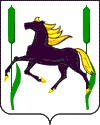 